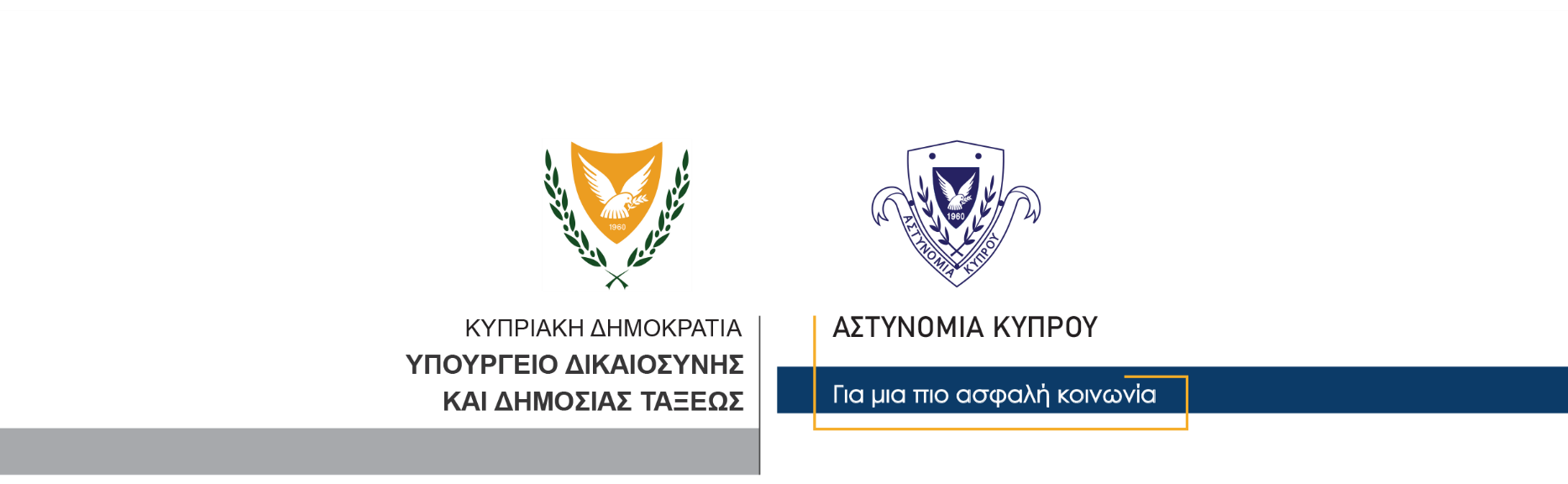 20 Μαΐου, 2023  Δελτίο Τύπου 2Σύλληψη 38χρονου για παράνομη κατοχή ναρκωτικών	Στο πλαίσιο συλλογής και αξιολόγησης στοιχείων, μέλη της ΥΚΑΝ (Κλιμάκιο Αμμοχώστου) εντόπισαν χθες το απόγευμα άντρα ηλικίας 38 ετών, σε χώρο στάθμευσης στην Αγία Νάπα, να τοποθετεί σε κάποια σημεία στο έδαφος, διάφορα αντικείμενα ενώ σε άλλο σημείο θεάθηκε να παραλαμβάνει κάτι από το έδαφος. 	Τα μέλη της ΥΚΑΝ ανέκοψαν το εν λόγω πρόσωπο και κατά τον σωματικό έλεγχο που ακολούθησε, εντοπίστηκαν στην κατοχή του δύο νάιλον συσκευασίες οι οποίες περιείχαν συνολικά 2 γραμμάρια κάνναβης και συνελήφθη για αυτόφωρο αδίκημα. 	Στη συνέχεια ερευνήθηκε ο χώρος όπου ο συλληφθείς θεάθηκε να τοποθετεί στο έδαφος αντικείμενα και εντοπίστηκε μια νάιλον τσάντα η οποία περιείχε 8 νάιλον συσκευασίες με φυτική ύλη κάνναβης, συνολικού βάρους 8 γραμμαρίων και επτά νάιλον συσκευασίες που περιείχαν άσπρη σκόνη που πιστεύεται ότι είναι κοκαΐνη, συνολικού βάρους 3,5 γραμμαρίων.  Στον ίδιο χώρο εντοπίστηκε επίσης δεύτερη νάιλον τσάντα που περιείχε 23 νάιλον συσκευασίες με φυτική ύλη κάνναβης συνολικού βάρους 23 γραμμαρίων, οκτώ νάιλον συσκευασίες που περιείχαν συνολικά 16 χάπια MDMA (ecstasy), καθώς επίσης και 10 νάιλον συσκευασίες που περιείχαν συνολικά 5 γραμμάρια άσπρης σκόνης που πιστεύεται ότι είναι κοκαΐνη. 	Όλα τα πιο πάνω παραλήφθηκαν και κρατήθηκαν ως τεκμήρια ενώ ο 38χρονος τέθηκε υπό κράτηση. 	Η ΥΚΑΝ (Κλιμάκιο Αμμοχώστου) συνεχίζει τις εξετάσεις. 		    Κλάδος ΕπικοινωνίαςΥποδιεύθυνση Επικοινωνίας Δημοσίων Σχέσεων & Κοινωνικής Ευθύνης